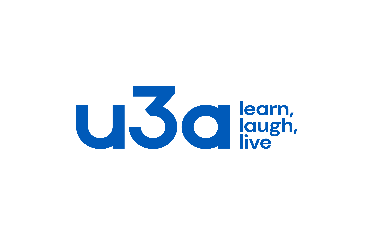 THE VENUE : General Signed …………………………………………………………                                              Date …………………………………………Interest Group Name:     Group Leader and contact details   Name:        Address:     Email:                                                                                          Phone number(s) Description of Activity(eg sedentary, active)      Location / VenueVenue Lettings Manager & contact details  Has the Committee been informed?  Verbally/ By email                                                                                                         Date  Has the venue been visited and assessed for use during the pandemic?Who with                                                                                                                         Date Does the GL have details of how the venue provider has ensured that the facility is Covid-Secure?    Has the GL provided  the Committee and the venue Lettings Manager with the U3A Risk Assessment for the activity?Committee:                                       Venue Lettings Manager:   Have Group members been informed of the measures carried out by the venue and the GL?    Notes : PLEASE INDICATE THAT YOU ARE AWARE OF THESE NOTESPlease tickMembers must be reminded not to participate if they are experiencing any Covid-19 symptoms.If a member, or someone in their household, develops symptoms, they must let the Committee know immediately, and the venue will be informed.Members must carry out their own personal risk assessment before taking part regarding their health and travel arrangements. This does not need to be shared.A booking system will normally need to be used to ensure social distancing according to the size of the venue.Members must be made aware that they will need to adhere to the Government, NHS and U3A guidelines with regard to wearing a face covering, using hand sanitizer, not sharing any equipment, not sharing food, utensils or cutlery.Furniture must be sanitised before and after use – the GL must arrange this.Any devices (laptops etc) must be operated only by one person and sanitised A record of dates, times, participants and contact details MUST be kept by the GL or nominated person.If anything about the building, with regard to being non Covid-Secure, is seen, the GL must inform the Lettings Manager & the U3A Committee asap. Extra Notes:Participating members must  Hold a current membership card for 2020-2021 (light green card)Be made aware that precautions have been put in place at the venue, according to regulationsKnow the GL has completed a Croydon U3A Risk Assessment Document which they can ask to see.Inform the GL and the Committee if they, or anyone in their household develops Covid-19 symptomsThe Group Leader must Retain the RA document and make it available to members to see on requestGive a copy to the Committee Give a copy to the Venue Lettings Manager if requestedKeep accurate records of who attends each session and contact detailsTickYesNoN/AComments1Is the access suitable for the group attending the activity especially anybody with limited mobility?2Is wheelchair access adequate?3Is the area free from obstructions & trip hazards?4Are there adequate means of escape in anemergency which are visible & clear of obstructions?5Are there appropriate direction signs to aidescape?6Is there a Fire Alarm?7Is there Emergency Lighting?8Is there a designated assembly point? Where is it?9Is there an emergency procedure for the building?Do you have a copy?10Is seating always laid out?10Is it a U3A responsibility before and after theactivity to lay out seating11Is there a kitchen?11Is the kitchen adequate and hygienic?11Are food safe cleaning materials available?Has the kettle been visually safety checked?12Are the toilet facilities adequate & accessible?13Is equipment being brought to the venue?13Has it been checked?14Is there a First Aid box and if so where is itlocated?15Does it have a sound system with an inductionloop?16During the pandemic use of toilets will depend on the Covid-Secure policy of the venue, with regard to queueing and individual use.NOTES FOR EXCEPTIONAL CIRCUMSTANCES:  this space is intended for information pertaining to the group’s activities which can’t be listed above. NAME OF INTEREST GROUP